Revised 05/27/2020	FILE: A-E #3	Adapted from State of Missouri OA FMDC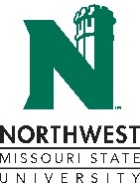 NORTHWEST MISSOURI STATE UNIVERSITYCAPITAL PROGRAMSREQUEST FOR INFORMATION (RFI)NORTHWEST MISSOURI STATE UNIVERSITYCAPITAL PROGRAMSREQUEST FOR INFORMATION (RFI)NORTHWEST MISSOURI STATE UNIVERSITYCAPITAL PROGRAMSREQUEST FOR INFORMATION (RFI)PROJECT NUMBERPROJECT NUMBERNORTHWEST MISSOURI STATE UNIVERSITYCAPITAL PROGRAMSREQUEST FOR INFORMATION (RFI)NORTHWEST MISSOURI STATE UNIVERSITYCAPITAL PROGRAMSREQUEST FOR INFORMATION (RFI)NORTHWEST MISSOURI STATE UNIVERSITYCAPITAL PROGRAMSREQUEST FOR INFORMATION (RFI)RFI NUMBERRFI NUMBERTO (DESIGNER)TO (DESIGNER)TO (DESIGNER)DATEDATEDATETO (DESIGNER)TO (DESIGNER)TO (DESIGNER)PROJECT TITLEPROJECT TITLEPROJECT TITLETO (DESIGNER)TO (DESIGNER)TO (DESIGNER)PROJECT LOCATIONPROJECT LOCATIONPROJECT LOCATIONDRAWING REFERENCEDRAWING REFERENCEDRAWING REFERENCESPECIFICATION REFERENCESPECIFICATION REFERENCESPECIFICATION REFERENCEINFORMATION REQUESTEDINFORMATION REQUESTEDINFORMATION REQUESTEDINFORMATION REQUESTEDINFORMATION REQUESTEDINFORMATION REQUESTEDPRINTED NAMEPRINTED NAMESIGNATURESIGNATURESIGNATUREDATERESPONSERESPONSERESPONSERESPONSERESPONSERESPONSEPRINTED NAMEPRINTED NAMESIGNATURESIGNATURESIGNATUREDATEThe Work shall be carried out at no additional cost to Northwest unless the Contractor notifies the Project Manager and Designer prior to proceeding with related work that there is an additional cost involved.The Work shall be carried out at no additional cost to Northwest unless the Contractor notifies the Project Manager and Designer prior to proceeding with related work that there is an additional cost involved.The Work shall be carried out at no additional cost to Northwest unless the Contractor notifies the Project Manager and Designer prior to proceeding with related work that there is an additional cost involved.The Work shall be carried out at no additional cost to Northwest unless the Contractor notifies the Project Manager and Designer prior to proceeding with related work that there is an additional cost involved.The Work shall be carried out at no additional cost to Northwest unless the Contractor notifies the Project Manager and Designer prior to proceeding with related work that there is an additional cost involved.The Work shall be carried out at no additional cost to Northwest unless the Contractor notifies the Project Manager and Designer prior to proceeding with related work that there is an additional cost involved.